ПОЯСНЮВАЛЬНА ЗАПИСКА№ ПЗН-61982 від 01.02.2024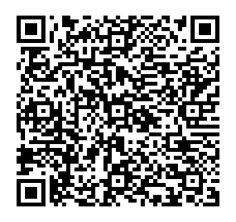 до проєкту рішення Київської міської ради:Про передачу ТОВАРИСТВУ З ОБМЕЖЕНОЮ ВІДПОВІДАЛЬНІСТЮ «ЕНЕРГО-ПРОМИСЛОВА ГРУПА «ТЕХЕНЕРГОМАШ» земельної ділянки в оренду 
для експлуатації та обслуговування закладу торгівлі та побутового обслуговування населення на просп. Науки, 31 
у Голосіївському районі міста КиєваЮридична особа:Відомості про земельну ділянку (кадастровий № 8000000000:82:415:0006).3. Обґрунтування прийняття рішення.Відповідно до Земельного кодексу України та Порядку набуття прав на землю із земель комунальної власності у місті Києві, затвердженого рішенням Київської міської ради 
від 20.04.2017 № 241/2463, Департаментом земельних ресурсів виконавчого органу Київської міської ради (Київської міської державної адміністрації) розроблено проєкт рішення Київської міської ради.4. Мета прийняття рішення.Метою прийняття рішення є забезпечення реалізації встановленого Земельним кодексом України права особи на оформлення права користування на землю.5. Особливі характеристики ділянки.Стан нормативно-правової бази у даній сфері правового регулювання.Загальні засади та порядок передачі земельних ділянок у користування зацікавленим особам визначено Земельним кодексом України та Порядком набуття прав на землю із земель комунальної власності у місті Києві, затвердженим рішенням Київської міської ради 
від 20.04.2017 № 241/2463.Проєкт рішення не містить інформації з обмеженим доступом у розумінні статті 6 Закону України «Про доступ до публічної інформації».Проєкт рішення не стосується прав і соціальної захищеності осіб з інвалідністю та 
не матиме впливу на життєдіяльність цієї категорії.Фінансово-економічне обґрунтування.Реалізація рішення не потребує додаткових витрат міського бюджету.Відповідно до Податкового кодексу України, Закону України «Про оренду землі» та рішення Київської міської ради 14.12.2023 № 7531/7572 «Про бюджет міста Києва на 2024 рік» орієнтовний розмір річної орендної плати складатиме: 692 233 грн 39 коп. (12 %).Прогноз соціально-економічних та інших наслідків прийняття рішення.Наслідками прийняття розробленого проєкту рішення стане реалізація зацікавленою особою своїх прав щодо користування земельною ділянкою.Доповідач: директор Департаменту земельних ресурсів Валентина ПЕЛИХ. Назва	ТОВАРИСТВО З ОБМЕЖЕНОЮ ВІДПОВІДАЛЬНІСТЮ «ЕНЕРГО-ПРОМИСЛОВА ГРУПА «ТЕХЕНЕРГОМАШ» Перелік засновників (учасників) юридичної особиСИДОРЕНКО СЕРГІЙ ВАСИЛЬОВИЧУкраїна, 22300, Вінницька обл., Літинський р-н, селище міського типу Літин, ВУЛ. МОЛОДІЖНА Кінцевий бенефіціарний   власник (контролер)СИДОРЕНКО СЕРГІЙ ВАСИЛЬОВИЧУкраїна, 22300, Вінницька обл., Літинський р-н, селище міського типу Літин, ВУЛ. МОЛОДІЖНАРеєстраційний номер:від 30.01.2024 № 303916622 Місце розташування (адреса)м. Київ, р-н Голосіївський, просп. Науки, 31  Площа0,1351 га Вид та термін користуванняправо в процесі оформлення (оренда на 10 років) Категорія земельземлі житлової та громадської забудови Цільове призначення03.07 для будівництва та обслуговування будівель торгівлі (для експлуатації та обслуговування закладу торгівлі та побутового обслуговування населення) Нормативна грошова оцінка 
 (за попереднім розрахунком*) 5 768 611 грн 62 коп. *Наведені розрахунки нормативної грошової оцінки не є остаточними і будуть уточнені   відповідно до вимог чинного законодавства при оформленні права на земельну ділянку. *Наведені розрахунки нормативної грошової оцінки не є остаточними і будуть уточнені   відповідно до вимог чинного законодавства при оформленні права на земельну ділянку. Наявність будівель і споруд   на ділянці:На земельній ділянці розташовані:- відокремлена частина цілісного майнового комплексу, нежила будівля – склад дільниці № 2 загальною площею 195,2 кв. м, яка перебуває у власності ТОВАРИСТВА З ОБМЕЖЕНОЮ ВІДПОВІДАЛЬНІСТЮ «ЕНЕРГО-ПРОМИСЛОВА ГРУПА «ТЕХЕНЕРГОМАШ» на підставі договору купівлі-продажу від 28.12.2016 № 1594, право власності зареєстровано у Державному реєстрі речових прав на нерухоме майно 28.12.2016, номер відомостей про речове право 18361021 (інформація з Державного реєстру речових прав на нерухоме майно від 31.01.2024 
№ 364010543);- громадський будинок з господарськими (допоміжними) будівлями та спорудами (літ «Б») – склад дільниці № 3 загальною площею 111,9 кв. м, який перебуває у власності ТОВАРИСТВА З ОБМЕЖЕНОЮ ВІДПОВІДАЛЬНІСТЮ «ЕНЕРГО-ПРОМИСЛОВА ГРУПА «ТЕХЕНЕРГОМАШ» на підставі договору купівлі-продажу нежилої будівлі від 11.12.2020 № 2916, право власності зареєстровано у Державному реєстрі речових прав на нерухоме майно 11.12.2020, номер відомостей про речове право 39666801 (інформація з Державного реєстру речових прав на нерухоме майно від 31.01.2024 
№ 364010738). Наявність ДПТ:Відповідно до детального плану території в межах вулиць Саперно-Слобідської та просп. Науки, затвердженого рішенням Київської міської ради від 06.04.2017 № 141/2363, земельна ділянка за функціональним призначенням належить до території громадських будівель і споруд.Відповідно до листа Департаменту містобудування та архітектури виконавчого органу Київської міської ради (Київської міської державної адміністрації) від 08.06.2021 № 6899/0/09/19-21 заявлена ініціатива відповідає містобудівній документації. Функціональне призначення   згідно з Генпланом:Відповідно до Генерального плану міста Києва та проекту планування його приміської зони на період до 2020 року, затвердженого рішенням Київської міської ради 
від 28.03.2002 № 370/1804, земельна ділянка за функціональним призначенням належить до території громадських будівель та споруд (існуючі). Правовий режим:Земельна ділянка належить до земель комунальної власності територіальної громади міста Києва. Розташування в зеленій зоні:Земельна ділянка не входить до зеленої зони. Інші особливості:Земельна ділянка розташована поза межами червоних ліній.Відповідно до листа Міністерства культури та інформаційної політики України від 05.10.2021 
№ 11969/6.11.1 земельна ділянка розташована в історичному ареалі міста.Згідно з листом Департаменту охорони культурної спадщини виконавчого органу Київської міської ради (Київської міської державної адміністрації) від 18.09.2023 № 066-3463 земельна ділянка розташована в зоні охоронюваного ландшафту.Підпунктом 3.9 пункту 3 проєкту рішення запропоновано з урахуванням існуючої судової практики (постанови Верховного Cуду від 18.06.2020 у справі 
№ 925/449/19, від 27.01.2021 у справі № 630/269/16, 
від 10.02.2021 у справі № 200/8930/18) зобов’язати землекористувача сплатити безпідставно збереженні кошти за користування земельною ділянкою без правовстановлюючих документів на підставі статті 1212 Цивільного кодексу України згідно з розрахунком Департаменту земельних ресурсів виконавчого органу Київської міської ради (Київської міської державної адміністрації).Зазначаємо, що Департамент земельних ресурсів 
не може перебирати на себе повноваження Київської міської ради та приймати рішення про передачу або відмову у передачі в оренду земельної ділянки, оскільки відповідно до  пункту 34 частини першої статті 26 Закону України «Про місцеве самоврядування в Україні» та статей 9, 122 Земельного кодексу України такі питання вирішуються виключно на пленарних засіданнях сільської, селищної, міської ради.Зазначене підтверджується, зокрема, рішеннями Верховного Суду від 28.04.2021 у справі № 826/8857/16, 
від 17.04.2018 у справі № 826/8107/16, від 16.09.2021 у справі № 826/8847/16. Зважаючи на вказане, цей проєкт рішення направляється для подальшого розгляду Київською міською радою відповідно до її Регламенту.Директор Департаменту земельних ресурсівВалентина ПЕЛИХ